Фототаблица конструкций,         расположенных по адресу: г. Сургут, автодорога Сургут-Нижневартовск, въезд в ТСН «Кедровый бор».Съёмка проводилась 24.05.2023 в период времени с 12.20 часов до 12.25 часов фотокамерой телефона iPhone 11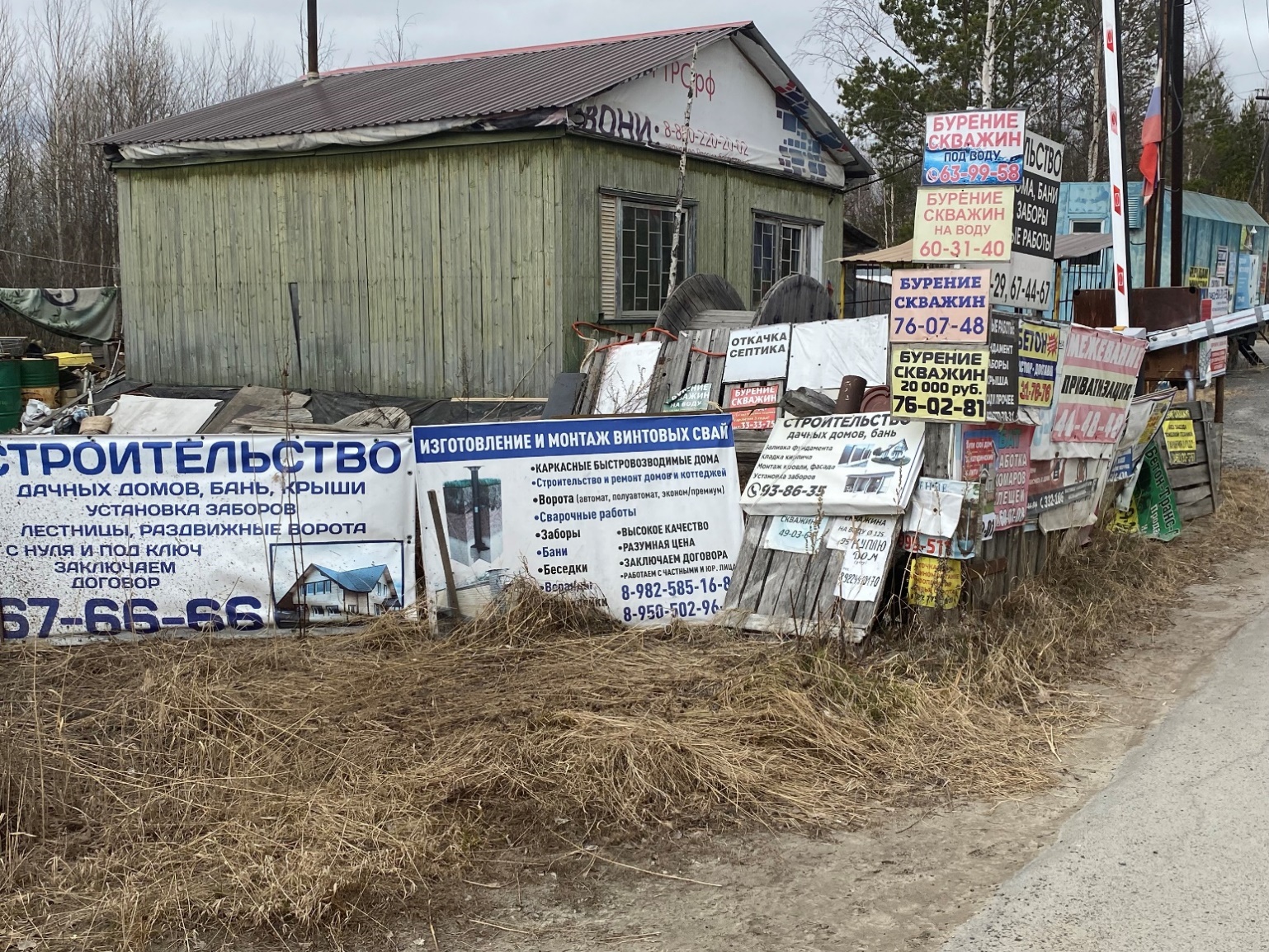 